Тема 1: А.И. Солженицын.  Жизнь и творчество.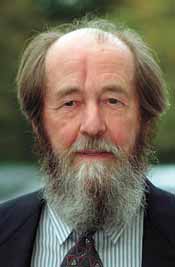 Александр Исаевич СолженицынАлександр Исаевич Солженицын родился 11 декабря 1918 года в Кисловодске. Это великий писатель, академик Российской академии наук, политический деятель и общественный активист, знаменитый историк, диссидент, Нобелевский лауреат.
Отец – рабочий крестьянин, а мать – казачка. Бедная семья от тяжелой жизни в 1924 году переехала в Ростов на Дону.
Обучение Александра начинается в 1926 году, когда его отдают в местную школу. Именно столь ранний возраст и становится началом его становления как писателя – в школе он создает свои дебютные стихотворения и эссе.
Через 10 лет, в 1936 году, Александр продолжает обучение, поступая в университет в Ростове на факультет физики и математики, но, при этом, не бросая активной литературной деятельности. По окончанию университета, в 1941 году и получив красный диплом, Александр Исаевич решает на этом не заканчивать образование. В 1939 году он подает документы в Институт философии в Москве на факультет литературы и истории, но, по причине начала военных действий получить диплом этого института Александр не смог.
Во время войны, Александр очень хотел попасть на фронт, и, не обращая внимания на плохое состояние здоровья, в 1941 году поступает на службу в транспортно-гужевое направлении. Военное училище Костромы встречает писателя 1942 годом, где Александр получает звание лейтенанта. Уже в 1943 году, писатель служит как командир звуковой разведки. Заслуги во времена военных лет Александра были столь заметны, что за них он получил два почетных ордена и главное звание для него - старший лейтенант, а после - капитан.
Политика Сталина была для Александра чуждой, из-за чего он в 1945 году и был осужден и адресован на восьмилетнее пребывание в лагере и пожизненную ссылку. В зиму 1952 года врачи ставят Александру неизлечимый диагноз – рак.
Александр Солженицын был два раза женат, и оба раза на девушках с именем Наталья. Первой женой была Наталья Решетовская, а вторая - Наталья Светлова. От брака с Натальей Светловой у писателя Александра осталось трое сыновей, не обделенных талантами и дарами – Степан, Игнат, и Ермолай Солженицыны.
Нельзя скрыть и тот факт, что Александр Исаевич еще при жизни был удостоверен больше, чем двадцатью почетными наградами, а так же Нобелевской премией, которую ему присудили за произведение «Архипелаг ГУЛАГ».
В литературных кругах, о нем очень часто говорят как о Толстом или Достоевским, но в своей эпохе.
Начиная с 1975 и вплоть до 1994 года, Александр успел посетить Германию, Испанию, Швейцарию, Великобританию, США, Францию и Канаду.
А уже в 1994 году писатель возвращается на родину, где продолжает свою литературную деятельность. Первые тридцать томов собрания произведений Александра Солженицына выходят в свет в период 2006-2007 года.
Умер Александр Исаевич Солженицын 3 августа 2008 года в Москве. Похороны писателя проходили у Донского монастыря в некрополе.
Каменный крест стоит на могиле Александра, который был создан согласно проектному изданию известного скульптора Шаховского.Задание 1; ознакомиться с лекцией о жизненном и творческом пути А.И.Солженицына, Выполнить до 29.05.2020 Тема 2: А.И. Солженицын «Один день Ивана Денисовича».Новый подход к изображению прошлого. Проблема ответственности поколений. 	В своём творчестве, а в частности в произведениях «Один день Ивана Денисовича», Солженицын затрагивает различные проблемы: проблема уважения, проблема сострадания, проблема отношений между человеком и государством, а точнее между личностью и обществом, проблема отношения к труду, проблема справедливости и несправедливости. 
    	В произведении «Один день Ивана Денисовича» зека называют по имени и отчеству, хотя у каждого были номера. Почему так было? Потому что люди уважали Ивана Денисовича. Уважали за то, что в трудной ситуации смог остаться человеком, смог сохранить все свои моральные принципы, за то, что он сочувствовал и помогал другим, за то, что он пытался сделать жизнь как можно комфортнее (затаивал кусочки хлеба, пытался подработать в нетрудовое время), но не был приспособленцем. В лагере говорили: «…тот подыхает: кто миски лижет, кто на санчасть надеется, да кто к куму ходит стучать.» Иван Денисович никогда не делал ничего из этого. А Матрёну, наоборот, в деревне не уважали. Соседи и родственники принимали её помощь как должное, не понимали всей её душевной глубины. В словаре Ушакова написано: «Сострадание – сочувствие чужому страданию, участие, возбуждаемое горем, несчастьем другого человека». Матрёна, из повести «Матрёнин двор», смогла пройти через все проблемы, преследовавшие её всю жизнь и сохранить сердце, способное к состраданию, умеющее откликаться на чужую беду. Матрёна всегда помогала окружающим в чём бы то ни было, она даже в колхозе работала не за деньги, а за «трудодни». Многие не понимали, почему она это делает, и считали это глупостью. Золовка, после смерти Матрёны, сказала про неё: «…глупая, помогала чужим бесплатно». Но для Матрёны не было чужих, все были «свои», она и к незнакомому человеку, к Игнатьичу, относилась как к родному. Он после её смерти был единственным человеком, кто, по-настоящему, горевал. Иван Денисович тоже не потерял чувства сострадания, он сочувствует Алёшке-баптисту, «придурку» Цезарю, эстонцам, лишённым своей родины. Другие герои рассказа «Один день Ивана Денисовича» тоже не лишены этого чувства, например, бригадир пытается освободить свою бригаду от сложной работы на неосвоенной местности, за что ему очень благодарны его подопечные. 
    Между личностью и обществом всегда был конфликт. Матрёна, никем не понятая, оказалась в наихудшем положении. Первоначальное название рассказа было - «Не стоит село без праведника», но в последствии его переименовали, так как оно имело ярко выраженную «религиозность». Матрёна и была тем самым праведником, на которых держится весь мир. Ужасной была сцена, когда Матрёна хотела оформить пенсию, а её гоняли из одного учреждения в другое, и ей приходилось проходить за день десятки километров. Все были совершенно равнодушны к её проблеме. 
    Иван Денисович относился к труду серьёзно, он никогда ничего не делал «для галочки», в общем, как и Матрёна. В лагере говорили, что когда для себя делаешь – работай, а когда для начальства – показывай, что работаешь. Для себя Иван Денисович не успел поработать, но в лагере он на работе выкладывался до конца и работал не думая, для себя ли он этого делает «…всякую вещь и труд всякий жалеет он, чтоб зря не гинули». Матрёна никогда не сидит без дела, она постоянно чем-то занята. Ей нравится заниматься делами, даже чужими. В труде она видит единственную отдушину. Матрёна и умерла из-за того, что пыталась помочь вытащить сани с рельс. Она помогала перевозить свой дом, хотя другие люди воспротивились бы этому.
    Наша жизнь несправедлива. и Солженицын показал это в своих произведениях. Людей, которые жили по совести и старались делать всё правильно, не поняли. Матрёна – праведница, но этого никто не замечает. Соседи и родственники Матрёны только используют её, не давая ничего взамен. Я считаю, она заслуживает большего, хотя бы благодарности. Единственный человек, который понял, какое место занимает Матрёна в жизни окружающих, это Игнатьич, посторонний человек, который знал её очень недолгое время, и, увы, он понял это только после её смерти.
    Солженицын в своём творчестве поднимает различные проблемы, ему интересны все стороны жизни. Многие произведения автобиографичны. В произведении «Матрёнин двор» Игнатьич списан с автора, а «Один день Ивана Денисовича» Александр Исаевич задумал, когда находился на общих работах в Экибастузском особом лагере. Так что Александр Исаевич описывает проблемы, которые он сам пережил, то и заставляет читателей проникнуться таким чувством к его произведениям. Читая его рассказы и повести, мы представляем себя на месте главных героев, вникаем в их проблемы, ищем решения, которые изменят нашу жизнь, знакомимся с новыми людьми. Я, лично, навсегда запомню прочитанные мной, произведения Александра Исаевича Солженицына. Задание 2: после прочтения рассказа Солженицына «Один день Ивана Денисовича» ответьте на вопросы: укажите черты характера и душевные качества Ивана Денисовича? Что за фигура перед нами? Какое впечатление вызывает герой? Что же такое лагерь у Солженицына в этом рассказе? Как в нём человеку жить и выжить?  (выполнить до 29.05.20)